work in progress .v17 work in progress .v15,16 latest update: fm6090 2.nv27 Explanations .z27https://www.dropbox.com/s/gprxi0se3o8dk7l/fm6090%202.nv27%20Explanations%20.z27.docx?dl=0Oॐm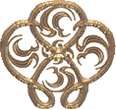 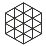 The Stories Explained shikhi.dhvaja Fire.crest said—मणि-साधक-विन्ध्येभ-बन्धनाद्य्-अमरात्मज । सूचितम् यत् कथा-जालम् पुनर्_मे प्रकटी.कुरु ॥६।९०।१॥ maNi-sAdhaka-vindhyebha-bandhanAdy-amarAtmaja | sUcitam yat kathA-jAlam punar_me prakaTI.kuru ||6|90|01|| . maNi-sAdhaka-vindhya-ibha-bandhan-Adi-amara-Atmaja sUcitam yat kathA-jAlam punar_me prakaTI.kuru #saMpratipatti~sv. Holy one, explain the significance of these stories!~vlm. Please explain unto me, O Divine boy; the purport of the parables of the true and false gems; and the unfettered and paint up elephant, which you have spoken before to me.chUDAlA.Topknot said—वाक्यार्थ-दृष्टेर्_निष्पत्त्या हृद्-गृहे चित्त-भित्तिषु । शृणु स्वयम् कथाम् चित्राम् चित्रम् उनुनीलयामि ते ॥४।२३।२॥ vAkyArtha-dRSTer_niSpattyA hRd-gRhe citta-bhittiSu | zRNu svayam kathAm citrAm citrAm ununIlayAmi te ||02|| . vAkya-artha-dRSTe: niSpattyA hRd-gRhe citta-bhittiSu zRNu svayam kathAm citrAm citrAm ununIlayAmi te ~vlm.2. Chudála replied—Hear_me now expound to you the meaning of my stories, and the purport of the words and their senses; which I have stored_in your heart and mind, for the enlightenment of your understanding. ~sv. The wealthy learned man who went in search of the celestial jewel is you, O king! You have knowledge of the scriptures, yet you are not at rest within yourself as a stone rests in water. यो_असौ शास्त्र.अर्थ-कुशलस्_तत्त्व-ज्ञानेन त्व्_अपाण्डित: । yo_asau zAstra.artha-kuzalas_tattva-jJAnena tu_apANDita: | रत्न-संसाधक: प्रोक्त: स त्वम् एव महीपते ॥६।९०।३॥ ratna-saMsAdhaka: prokta: sa tvAm eva mahIpate ||03|| . ya: asau zAstra-artha-kuzala: tattva-jJAnena tu apANDita: ratna-saMsAdhaka: prokta: sa tvAm eva mahIpate ~vlm.3. That searcher_after the philosopher's stone, was undoubtedly acquainted with science, but had no knowledge of the truth (tatwajnana); he searched the gem but knew not what it was, and the same man is_thyself. ~sv.2-4 THE BRAHMANA (CÛDALA) said: The wealthy learned man who went in search of the celestial jewel is you, O king! You have knowledge of the scriptures, yet you are not at rest within yourself as a stone rests in water. तज्.ज्ञो भवति शास्त्रेषु रविर्_मेरु-तटेष्व्_इव । तत्त्व-ज्ञाने तु विश्रान्तो न त्वम् दृषद्_इव_अम्भसि ॥६।९०।४॥ taj.jJo bhavati zAstreSu ravir_meru-taTeSu_iva | tattva-jJAne tu vizrAnto na tvam dRSad_iva_ambhasi ||04|| . tajjJa: bhavati zAstreSu ravir_meru-taTeSu iva tattva-jJAne tu vizrAnta: na tvam dRSad_iva ambhasi ~vlm.4. You are versed_in the sciences as he, and shinest above others as_the shining sun on the mountain tops; but you have not that rest and quiet, which is derived from the knowledge of truth; and are immerged_in your errors, as a block of stone in the water.~sv.2-4 THE BRAHMANA (CÛDALA) said: The wealthy learned man who went in search of the celestial jewel is you, O king! You have knowledge of the scriptures, yet you are not at rest within yourself as a stone rests in water. विद्धि चिन्तामणिम् साधो सर्व.त्यागम् अकृत्रिमम् । तम् अन्तम् सर्व.दु:खानाम् त्वम् साधयसि शुद्ध-धी: ॥६।९०।५॥ viddhi cintAmaNim sAdho sarva.tyAgam akRtrimam | tam antam sarva.du:khAnAm tvam sAdhayasi zuddha-dhI: ||05|| . viddhi cintAmaNim sAdho sarva.tyAgam akRtrimam tam antam sarva.du:khAnAm tvam sAdhayasi zuddha-dhI: - x = ~vwv.2068/5. Virtuous One! Know the spontaneous renunciation of everything as_the wish-fulfilling gem. You, having a pure mind, secure that which is_the end of all pains. ~sv.5 Cintamani is_the total renunciation of everything, which puts an end to all sorrow. By pure total renunciation everything is gained. What is_the celestial jewel in comparison? ~vlm.5. Know O holy man! that it is relinquishing of errors, which is said to be the philosopher's stone; (because they are the only men that have set themselves above the reach of error). Try to get that O holy man! in your possession, and set yourself thereby above the reach of misery.सर्व.त्यागेन शुद्धेन सर्वम् आसाद्यते_अनघ । सर्व.त्यागो हि साम्राज्यम् किम् चिन्तामणि.तो भवेत् ॥६।९०।६॥ sarva.tyAgena zuddhena sarvam asAdyate_anagha | sarva.tyAgo hi sAmrAjyam kim cintAmaNi.to bhavet ||06|| . sarva.tyAgena zuddhena - x = sarvam asAdyate_anagha - x = sarva.tyAgo hi sAmrAjyam - x = kim cintAmaNi.tas bhavet – x. ~vwv.2069/6. Sinless One! Everything is obtained by pure and complete renunciation. Renunciation of everything is indeed complete sovereignty. What can arise from the wish-fulfilling gem? ~vlm.6. It is_the relinquishment of gross objects, that produces_the pure joy of holiness; it is_the abandonment of the world, gives one the sovereignty over his soul, and which is reckoned as_the true philosopher's stone. ~sv.6-8 In as much as you were able to abandon the empire, etc., you have experienced such total renunciation.सिद्ध: सर्व.परित्याग: साधो संसाध्य.तस्_तव । खर्वी.कृत-जगद्-भूतिर्_विद्या-स्व.आत्म-उदयस्_तथा ॥६।९०।७॥ siddha: sarva.parityAga: sAdho saMsAdhya.tas_tava | kharvI.kRta-jagad-bhUtir_vidyA-sva.Atma-udayas_tathA ||07|| . siddha: sarva.parityAga: sAdho saMsAdhya-tas_tava kharvI.kRta-jagad-bhUti: vidyA-svAtmodayas_tathA - x = ~vlm.7. Abandonment of all is_the highest perfection, which you must practice betimes; because it is contemning of worldly grandeur, that shows_the greatest magnanimity of the soul. ~sv.6-8 In as much as you were able to abandon the empire, etc., you have experienced such total renunciation.*AB. kharvI.kRtA tucchI.kRtA …. संत्यक्तम् भवता राज्यम् सदारधन-बान्धवम् । ब्रह्मणा_इव जगत्-सर्ग-व्यापार: स्व-निशागमे ॥६।९०।८॥ saMtyaktam bhavatA rAjyam sadAradhana-bAndhavam | brahmaNA_iva jagat-sarga-vyApAra: sva-nizAgame ||08|| . saMtyaktam bhavatA rAjyam sadAradhanabAndhavam brahmaNA iva jagat-sarga-vyApAra: sva-nizAgame - x = ~vlm.8. You have O prince! forsaken your princedom together with your princess, riches, relatives and friends, and have rested_in your resignation; as brahmA the lord of creatures, rested at the night of cessation of the act of his creation. ~sv.6-8 In as much as you were able to abandon the empire, etc., you have experienced such total renunciation.स्व.देशस्य अति.दूर.स्थम् आगतो_असि मम_आश्रमम् । भुवो_अन्तम् इव विश्रान्त्यै वैनतेय: स-कच्छप: ॥६।९०।९॥ sva.dezasya ati.dUra.stham agato_asi mama_Azramam | bhuvo_antAm iva vizrAntyai vainateya: sa-kacchapa: ||09|| . svadezasya atidUra-stham Agato_asi mamAzramam bhuvo_antAm iva vizrAntyai vainateya: sa-kacchapa: ~vlm.9. You have come out too far from your country, to this distant hermitage of mine; as_the bird of heaven the great Garuda lighted with his prey of the tortoise, on the farthest mount of the earth. (The legend of (Gaja-kachchhapa borne by garuDa, is narrated at length in the purana)·~sv.9-11 After renouncing everything, you have come to this hermitage. However, one thing still remains to be renounced — your egosense. केवलम् सर्व.संत्यागे शेषित-अहम्.मतिस्_त्वया । मृष्ट-अखिल-कलङ्केन स्व.सत्ता_इव_अनिलेन खे ॥६।९०।१०॥ kevalam sarva.saMtyAge zeSita-aham.matis_tvayA | mRSTa-akhila-kalaGkena sva.sattA_iva_anilena khe ||10|| . kevalam sarva.saMtyAge zeSita-ahaM-mati: tvayA mRSTa-akhila-kalaGkena sva-sattA iva anilena khe - x = ~vlm.10. You have relinquished your egotism, with your_abandonment of all worldly goods; and you purged your_nature from_every stain, as autumnal winds desperse the clouds from the sky.~sv.9-11 After renouncing everything, you have come to this hermitage. However, one thing still remains_to be renounced — your egosense. मनो-मात्रे हृदस्_त्यक्ते जगद्_आयाति पूर्णताम् । mano-mAtre hRdas_tyakte jagad_AyAti pUrNatAm | त्याग-अ.त्याग-विकल्पैस्_त्वम् खम् अम्भोदैर्_इव_आवृत: ॥६।९०।११॥ tyAga-a.tyAga-vikalpais_tvam kham ambhodair_iva_AvRta: ||11|| . mano-mAtre hRda: tyakte jagad_AyAti pUrNatAm tyAga-atyAga-vikalpai: tvam kham ambhodai: ivAvRta: - x = ~vlm.11. Know that it is only by driving away the egoism of the mind as well as all desires from the heart, that one gets his perfection and has_the fulness of the world or perfect bliss in himself. But you have been labouring under the ignorance of what is_to be abandoned and what is_to be retained, as_the sky labours under the clouds. (It is not the abandonment of the world, but the greedy desires of the mind, that is attended with true felicity).~sv.9-11 After renouncing everything, you have come to this hermitage. However, one thing still remains_to be renounced — your egosense. न_अयम् स परमानन्द: सर्व.त्यागो महोदय: । को_अप्य्_उच्चैर्_अन्य एव_असौ चिर-साध्यो महान्_इति ॥६।९०।१२॥ na_ayam sa paramAnanda: sarva.tyAgo mahodaya: | ko_apy_uccair_anya eva_asau cira-sAdhyo mahAn iti ||12|| . na ayam sa paramAnanda: sarva.tyAgo mahodaya: ka: a'pi uccair_anya eva asau cira-sAdhyo mahAn iti - x = ~vlm.12. It is not your_abandonment of the world, which can give you that highest felicity the summum bonum that you seek; it is something else that must be yet sought after by you. (True happiness is a thing of heavenly growth, and_is_to be obtained by the grace of God only).~sv.12-13 If the heart abandons_the mind (the movement of thought), there is realisation of the absolute: but you are overcome by the thought of the renunciation which your renunciation has created_in you. Hence, this is not the bliss_that arises from total renunciation. चिन्तया_इति गते वृद्धिम् संकल्प-ग्रहणे शनै: । वात्ययेव वन-स्पन्दे त्याग: प्रोड्डीय ते गत: ॥६।९०।१३॥ cintayA_iti gate vRddhim saMkalpa-grahaNe zanai: | vAtyayeva vana-spande tyAga: proDDIya te gata: ||13|| . cintayA iti gate vRddhim saMkalpa-grahaNe zanai: vAtyayA iva vana-spande tyAga: proDDIya te gata: ~vlm.13. When the mind_is overflown by its_thoughts, and the heart is corroded by the canker of its desire; all its resignation flies from_it, as_the stillness of a forest flies before the tempest.~sv.12-13 If the heart abandons_the mind (the movement of thought), there is realisation of the absolute: but you are overcome by the thought of the renunciation which your renunciation has created_in you. Hence, this is not the bliss_that arises from total renunciation. त्यागिता स्यात्_कुतस्_तस्य चिन्ताम् अप्य्_आवृणोति य: । पवन-स्पन्द-युक्तस्य नि:स्पन्दत्वम् कुतस्_तरो: ॥१४॥ tyAgitA syAt_kutas_tasya cintAm apy_AvRNoti ya: | pavana-spanda-yuktasya ni:spandatvam kutas_taro: ||14|| . tyAgitA syAt_kutas_tasya cintAm apy_AvRNoti ya: pavana-spanda-yuktasya ni:spandatvam kutas_taro: - x = ~sv.14 One who has abandoned everything is not agitated by worry: if wind can sway the branches of a tree, it cannot be called_immovable.~vlm.14. Of what avail is_the abandonment of the world to one, whose mind_is ever_infested by his_troublesome thoughts; it is impossible for_a tree to be at rest, that is exposed to the tempests of the sky. (Inward passions disturb the breast, as_tempests rend the sky).चिन्ता_एव चित्तम् इत्य्_आहु: संकल्प-इतर-नामकम् । cintA_eva cittAm iti_Ahu: saMkalpa-itara-nAmakam | तस्याम् एव स्फुरन्त्याम् तु चित्तम् त्यक्तम् कथम् भवेत् ॥१५॥ tasyAm eva sphurantyAm tu cittam tyaktam katham bhavet ||15|| . cintA_eva cittAm iti_Ahu: saMkalpa-itara-nAmakam | tasyAm eva sphurantyAm tu cittam tyaktam katham bhavet ~vlm.15. The thoughts constitute the mind, which is but another_name for will or desire; and so long as_these are found to be raging in one, it is in vain to talk of the subjection of the mind. ~sv.15-17 Such worries (or_movements of thought) alone are known as mind. Thought (notion, concept) is another_name for the same thing. If thoughts still operate, how can the mind be considered to have been renounced? When the mind_is agitated by thoughts (worries, etc. ) the three worlds appear to it instantly. As long as_thoughts are still there, how can there be pure and total renunciation? चित्ते चिन्तागृहीते तु त्रिजगज्-जालके क्षणात् । कथम् आसाद्यते साधो सर्व.त्यागो निरञ्जन: ॥१६॥ citte cintAgRhIte tu trijagaj-jAlake kSaNAt | katham asAdyate sAdho sarva.tyAgo niraJjana: ||16|| . citte cintAgRhIte tu trijagaj-jAlake kSaNAt katham asAdyate sAdho sarva.tyAgo niraJjana: ~vlm.16. The mind being occupied by its busy thoughts, finds_the three worlds_to present themselves before it in an instant; of what avail therefore is_the abandonment of this world to one, when the infinite worlds of the universe are present before his mind.~sv.15-17 Such worries (or_movements of thought) alone are known as mind. Thought (notion, concept) is another_name for the same thing. If thoughts still operate, how can the mind be considered to have been renounced? When the mind_is agitated by thoughts (worries, etc. ) the three worlds appear to it instantly. As long as_thoughts are still there, how can there be pure and total renunciation? चिन्ता_एव चित्तम् इत्य्_आहु: संकल्प-इतर-नामकम् । तस्याम् एव स्फुरन्त्याम् तु चित्तम् त्यक्तम् कथम् भवेत् ॥१7॥ cintA_eva cittAm iti_Ahu: saMkalpa-itara-nAmakam | tasyAm eva sphurantyAm tu cittam tyaktam katham bhavet ||17|| . cintA_eva cittAm iti_Ahu: saMkalpa-itara-nAmakam tasyAm eva sphurantyAm tu cittam tyaktam katham bhavet - x = ~vlm.17. Resignation flies on its swift penions, soon as it sees a desire to be entertained_in it; as a bird puts on its wings, no sooner_it hears a noise below.~sv.15-17 Such worries (or_movements of thought) alone are known as mind. Thought (notion, concept) is another_name for the same thing. If thoughts still operate, how can the mind be considered to have been renounced? When the mind_is agitated by thoughts (worries, etc. ) the three worlds appear to it instantly. As long as_thoughts are still there, how can there be pure and total renunciation? निश्चिन्तत्वम् परम् सर्वम् त्याग आदाय ते गत: । आमन्त्र्यापूजितो जन्तु: स दु:खम् न करोति किम् ॥६।९०।१८॥ nizcintatvAm parAm sarvAm tyAga AdAya te gata: | AmantryApUjito jantu: sa du:khAm na karoti kim ||18|| . nizcintatvAm parAm sarvAm tyAga AdAya te gata: AmantryApUjito jantu: sa du:khAm na karoti kim - x = ~sv.18 Hence, when such thoughts arise in your heart, your renunciation leaves your heart (like the cintamani leaving the man). Because you did not recognise the spirit of renunciation and cherish it, it left you — taking with it freedom from thoughts and worries.~vlm.18. It is insouciance and want of care, which is_the main object of the abandonment of the world; but when you allow a care to rankle in your breast, you bid a fair adieu to your resignation; as one bid farewell to his honoured and_invited guest.सर्व.त्याग-गणाव्_एवम् गते कमल-लोचन । तप:काच.मणिर्_दृष्टस्_त्वया संकल्प-चक्षुषा ॥६।९०।१९॥ sarva.tyAga-gaNAu_evam gate kamala-locana | tapa:kAca.maNir_dRSTas_tvayA saMkalpa-cakSuSA ||19|| . sarva.tyAga-gaNau evam gate kamala-locana - x = tapa:kAca.maNir_dRSTas_tvayA saMkalpa-cakSuSA - x. ~vlm.19. After you have let slip the precious gem of resignation from your hand, you have chosen the false glossy gewgaw of austerity for some fond wish in your_view. (All outward observances of rites and austerities proceed from some favourite object fostered_in the mind, while the pure bliss of holiness is obtained from the purity of the heart only, and without any need of outward acts).~sv.19-21 When thus you were abandoned by the jewel (spirit of total renunciation), you picked up the glass-piece (austerities and all the rest of it). You began to cherish it on account of your delusion. त्वया तस्मिंस्_तपस्य_इव दु:खे दृष्टि-भ्रम-उदिते । ग्राह्य-एक-भावना बद्धा जल-इन्दौ शशिनो यथा ॥२०॥ tvayA tasmin_tapasya_iva du:khe dRSTi-bhrama-udite | grAhya-eka-bhAvanA baddhA jala-indau zazino yathA ||20|| tvayA tasmin_tapasya_iva du:khe dRSTi-bhrama-udite - x = grAhya-eka-bhAvanA baddhA jala-indau zazino yathA - x. ~vlm.20. I see thy mind_is fixed_in wilful pains of thy austerities, as_the sight of a deluded man is settled on the reflextion of the moon in the waters; (from his error of its being the true moon).~sv.19-21 When thus you were abandoned by the jewel (spirit of total renunciation), you picked up the glass-piece (austerities and all the rest of it). You began to cherish it on account of your delusion. अ-वासनमनासक्त्या कृत-अनन्ता स-वासना । आद्यन्त-मध्य-विषमा दु:खया_एव तप:क्रिया ॥२१॥ a-vAsanamanAsaktyA kRta-anantA sa-vAsanA | Adyanta-madhya-viSamA du:khayA_eva tapa:kriyA ||21|| . a-vAsanamanAsaktyA kRta-anantA sa-vAsanA - x = Adyanta-madhya-viSamA du:khayA_eva tapa:kriyA - x. ~vlm.21. Forsaking the indifference of your_mind, you have become a follower of the prurience of your heat; and chosen for yourself the mortification of an anchorite, which is full of from_its first to last.~sv.19-21 When thus you were abandoned by the jewel (spirit of total renunciation), you picked up the glass-piece (austerities and all the rest of it). You began to cherish it on account of your delusion. अवासनम्-अनासक्त्या कृत-अनन्ता सवासना ।आद्य्-अन्त-मध्य-विषमा दुःखाय-एव तपःक्रिया ।। २१VA- by non-adhering to no-vasana state, you made endless state intoascetic practice, with vasanas, difficult in the beginning, end andmiddle, good for sorrow only.AS:
The word अवासनम् seems to have different possible meanings.I would suggest:
The action of tapas (तपःक्रिया)  (even when done ) without attachment (अनासक्त्या) or a place to stay at (अवासनम्) and practiced for a very long time (कृतानन्ता) with specific desires (सवासना), only leads to misery (दुःखायैव) , being difficult in the beginning, during and at the end!अमित-आनन्दम् उत्सृज्य सुसाध्यम् य: प्रवर्तते । मिते वस्तुनि दु:साध्ये स्व.आत्म-हा स शठ: स्मृत: ॥२२॥ amita-AnandAm utsRjya susAdhyam ya: pravartate | mite vastuni du:sAdhye sva.Atma-hA sa zaTha: smRta: ||22|| . amita-AnandAm utsRjya susAdhyam ya: pravartate mite vastuni du:sAdhye sva.Atma-hA sa zaTha: smRta: - x = ~sv.22 You have replaced the unconditioned and unattached_infinite consciousness with the futile performance of austerities which has a beginning and an end, alas, for your own sorrow. ~vlm.22. He who forsakes_the easy task of his devotion to god, which is fraught with infinite bliss; and betakes himself to the difficult duties of painful austerity, is said to make a suicide of his own soul. (The sruti calls_them self-suicides (atmaghanojánah); who neglect the felicity of their souls). सर्व.त्यागम् समारस्य न च_एष साधितस्_त्वया । तथा दु:ख-एकत्Âज्ञान-बद्धेन वन-सद्मनि ॥२३॥ sarva.tyAgam samArasya na ca_eSa sAdhitas_tvayA | tathA du:kha-ekatÂjJAna-baddhena vana-sadmani ||23|| . sarva.tyAgam samArasya na ca_eSa sAdhitas_tvayA tathA du:kha-ekatÂjJAna-baddhena vana-sadmani ~sv.23 One who abandons infinite joy which is easily attained and engages himself in the acquisition of the impossible, is surely a pig-headed fool and suicidal. ~vlm.23. You betook yourself to the vow of self-resignation, by your relinquishment of all earthly possessions; but instead of observing the forbearance of resignation, you are bound to the painful austerities of your_asceticism_in this dreary wilderness.राज्य-बन्धाद्_विनिष्क्रम्य प्रसरद्_दु:ख-पूरितात् । rAjya-bandhAd_viniSkramya prasarad_du:kha-pUritAt | वन.वास-अभिधै: साधो बद्धो_असि दृष्ट-बन्धनै: ॥६।९०।२४॥ vana.vAsa-abhidhai: sAdho baddho_asi dRSTa-bandhanai: ||24|| . rAjya-bandhAd_viniSkramya having escaped the bondage of your kingdom prasarad_du:kha-pUritAt coming from_its fulness of sorrow, vana.vAsa-abhidhai: by the constraints of forest living sAdhu baddho_asi dRSTa-bandhanai: you are bound by imagined bonds. #kram —> #niSkram —> #viniSkram – vi-nis.kram go out, come forth from (abl). ~vlm.24. You broke the bonds of your princedom, and decamped from the bounds of your realm thinking them as_too painful to you; but say are you not constrained here to the faster_and far_more irksome toils of your_asceticism, and the unbearable chains of its rigid_incarceration. ~sv.24 You fell into the trap of this forest-life and did not strive to sustain the spirit of total renunciation. You abandoned the bondage to kingdom and all the rest of it, but you have become bound again by what is known as_the ascetic life. #dRz —>#dRSTa -mfn. seen , looked at , beheld , perceived , noticed Mn. MBh. Ka1v. &c. • seen in the mind , devised , imagined MBh. R. द्वि.गुणा एव ते चिन्ता: शीत.वात-आतप=आदय: । बन्धनाद्_अधिकम् मन्ये वन.वासम् अजानताम् ॥२५॥ dvi.guNA eva te cintA: zIta.vAta-Atapa=Adaya: | bandhanAd_adhikAm manye vana.vAsam ajAnatAm ||25|| . dvi.guNA: eva te cintA: - for twofold are your worries – you have twice the cares = zIta.vAta-Atapa=Adaya: - like a cool breeze in the heat = bandhanAd_adhikAm manye vana.vAsam ajAnatAm - x. ~sv.25 Now you are even more worried than before by cold, heat, wind, etc., and hence more firmly bound. ~vlm.25. I think you are involved_in much more care to defend yourself from heat and cold_in the defenceless forest, and have come to find yourself to be more fast bound to your rigours than you had any idea of this before.चिन्तामणिर्_मया प्राप्त इत्य्_अलम् बुद्धवान्_असि । न लब्धवान्_भवान्_साधो स्फटिकस्य_अपि खण्डिकाम् ॥२६॥ cintAmaNir_mayA prApta iti_alam buddhavAn_asi | na labdhavAn_bhavAn_sAdho sphaTikasya_api khaNDikAm ||26|| . cintAmaNir_mayA prApta iti_alam buddhavAn_asi na labdhavAn_bhavAn_sAdho sphaTikasya_api khaNDikAm - x = ~sv.26 Foolishly thinking, "I have obtained the cintamani", you have really gained not even a piece of crystal! ~vlm.26. You thought in vain to have obtained the philosopher's stone before, but must have come to find atlast; that your gain is not worth even a grain of glassy bauble. इत्य्_एतद्_अङ्ग मणि-यत्न-कथासमानम् iti_etad_aGga maNi-yatna-kathAsamAnam सम्यङ्_मया प्रकथितम् तव पद्म-नेत्र । samyaG_mayA prakathitAm tava padma-netra | तद्_बोध्यम् एवम् अमलम् स्वयम् एव बुद्ध्वा tad_bodhyAm evam amalAm svayAm eva buddhvA यद्_वेत्सि तत्_परिणतिम् नय चित्त-कोशे ॥६।९०।२७॥ yad_vetsi tat_pariNatIm naya citta-koze ||27|| . iti_etat_aGga maNi-yatna-kathAsamAnam samyaG_mayA prakathitAm tava padmanetra tad_bodhyAm evam amalAm svayAm eva buddhvA yad_vetsi tat_pariNatIm naya citta-koze - x = ~sv.27 This is_the meaning of the first parable. ~vlm.27. Now sir, I have given you a full interpretation of the avidity of a man to pocket the invaluable gem; you have no doubt comprehended_its right meaning in your_mind, and now store its purport in the casket of your breast.oॐmsaMtoSa: paramo lAbha: sat-saGga: paramA gati: |vicAra: paramam jJAnam zamo hi paramam sukham ||3|103|19||Contentment is_the highest gain, Good Company the highest course,Enquiry the highest wisdom, and Peace the highest enjoyment. 2.16.19++++++Comments and suggestions are welcome at das.jiva@gmail.com Please begin the Subject line with the relevant _sarga/canto Number, e.g. "re: y5084".+The complete YVFiles, including the Concordant Glossary, and every Sarga/Canto, in their_most recent update, can be downloaded at: All YVFiles:https://www.dropbox.com/sh/jqx2zv9ekpnade9/AADi__P5w3QM0Y5kJANUFh-Ia?dl=0Concordant Glossary (CGl1405)https://www.dropbox.com/s/mats7olf4xfvsnm/CGl.1405.docx?dl=0oॐm"Rare Ramana video", with a wise Cow, and a monkey Prince!http://www.youtube.com/watch?v=w814-Pj3bm8jd. Cantos like this are not to the taste of the modern reader. I'm put in mind of someone explaining a joke after he tells it; or, worse, of medieval commentators on the Song of Songs, that extremely erotic dialog in the Old Testament. It was interpreted as symbolic of Christ's love for the Church. (I won't trouble to argue the interpretation).  Here the interpretation is not far.fetched, and for that very reason might well have been left to the reader. DAILY READINGS 28 Novemberfm4023 1.nv27-28 Canto 4.23 Kingdom of the Wise .z61https://www.dropbox.com/s/gpomfjn43b2a4ml/fm4023%201.nv27-28%20Kingdom%20of%20the%20Wise%20.z61.docx?dl=0fm6091xfm7192 xGroup Pagehttps://groups.google.com/forum/#!forum/yoga-vasishtha Complete YVFiles https://www.dropbox.com/sh/jqx2zv9ekpnade9/AADi__P5w3QM0Y5kJANUFh-Ia?dl=0.z27 23|25|14|01|09|13|04|19|12|02|10|27|08|07|06|21|17|05|22|24|26|03|18|15|16|11|20|